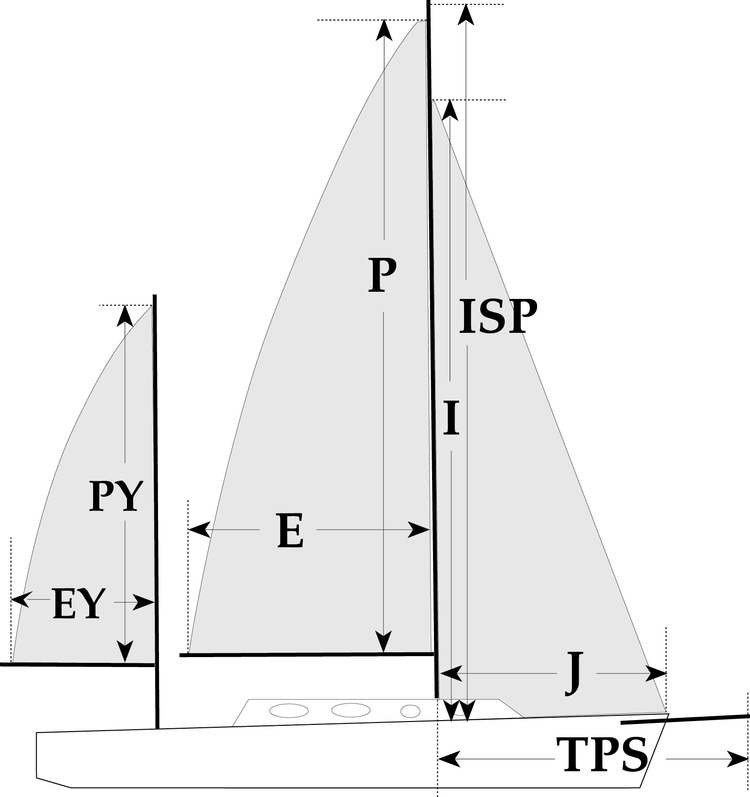  -  - 6000139 NathanS0Sail LayoutNot Yet PostedS1Size of Headsail (110, 135, 150 etc.)"Asymmetrical Spinnaker A2 S2Luff Length, Max Hoist, B measurementSailamkerHELP S3Leech LengthsailmakerS4Foot LengthsailmakerS5Tack and Head FittingsO-RingsS6Vessel "ISP" Measurement???S7Vessel "TPS" Measurement??? S8Calculated Forestay LengthSailmakerS9Masthead or Fractional Spinnaker ???? S10Tack up for Code 0'sN/AS11Correct Size for A/Spin or S/SpinN/AS12LPN/AHELP S13Cut TypeFull RadialS14U/V CoverN/AS15Luff TypeFreeS16Furler NameNoneS17Sail Area~94.79m2S18Cloth WeightChallenge Elite Racer NEL 40S19Sail ColorsTo be providedHELP S20Sail Numbers and Color (red, blue or black)NoHELP S21Sail LogoNoS22Sail Sock (White is std Color)NoS23Sail Sock LengthN/AS24Wire SizeN/AS25Sail Sock ColorHELP S26Specialty SailHELPS27ScoreHELPCustomer Note: All details we can check as sailmakers are based on accurate vessel I and J Measurements HELP 